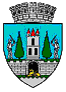 ROMÂNIAJUDEŢUL SATU MARECONSILIUL LOCAL AL MUNICIPIULUI SATU MARENr.62947/14.12.2021PROIECTHOTĂRÂREA NR. ............................pentru abrogarea  Hotărârii Consiliului Local nr.24/28.01.2021 privind transmiterea în folosință gratuită în favoarea Autorității pentru Administrarea Sistemului Național Antigrindină și de Creștere a Precipitațiilor a suprafeței de 798 mp teren, înscris în CF 159720 Satu Mare modificată prin HCL nr.82/2021Consiliul Local al Municipiului Satu Mare întrunit în ședința ordinară din data de 23.12.2021,Analizând:- proiectul de hotărâre înregistrat sub nr. _____________, - referatul de aprobare al inițiatorului înregistrat sub nr. 62948/14.12.2021,  - raportul de specialitate al Serviciului Patrimoniu Concesionări Închirieri înregistrat sub nr. 62950/14.12.2021, - raportul Serviciului Juridic înregistrat sub nr. 63073/15.12.2021,- avizul comisiei de specialitate a Consiliului Local Satu Mare,Având în vedere adresa Ministerului Agriculturii și Dezvoltării Rurale- Autoritatea pentru Administrarea Sistemului Național Antigrindină și de Creștere a Precipitațiilor înregistrată sub nr. 61079/06.12.2021,Luând în considerare prevederile:art.874 alin. (3) coroborat cu prevederile art.869 din Codul civil,În temeiul prevederilor art. 129 alin. (1), alin. (2) lit. c), art. 139 alin. (1), și  art. 196 alin. (1) lit. a), din O.U.G. nr. 57/2019 privind Codul administrativ,Consiliul Local al Municipiului Satu Mare adoptă următoarea: H O T Ă R Â R E :Art. 1.  Se abrogă Hotărârea Consiliului Local al Municipiului Satu Mare              nr. 24/28.01.2021 și Hotărârea Consiliului Local al Municipiului Satu Mare                       nr. 82/25.03.2021 de modificare a Hotărârii Consiliului Local al Municipiului                       Satu Mare nr. 24/28.01.2021 privind transmiterea în folosință gratuită în favoarea Autorității pentru Administrarea Sistemului Național Antigrindină și de Creștere a Precipitațiilor a suprafeței de 798 mp teren, înscris în CF 159720 Satu Mare.         Art. 2. Cu ducerea la îndeplinire a prezentei hotărâri se încredințează Viceprimarul Municipiului Satu Mare, domnul Stan Gheorghe şi Serviciul Patrimoniu Concesionări Închirieri.Art.3. Prezenta se comunică, prin intermediul secretarului general în termenul prevăzut de lege, Primarului municipiului Satu Mare, Instituției Prefectului județului Satu Mare şi Ministerului Agriculturii și Dezvoltării Rurale- Autoritatea pentru Administrarea Sistemului Național Antigrindină și de Creștere a Precipitațiilor.INIŢIATOR PROIECTViceprimar       Gheorghe Stan				                Avizat                    Secretar general,              Mihaela Maria Racolța Redactat:ȘCM/2 ex.